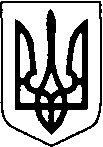                                  СМІДИНСЬКА  СІЛЬСЬКА  РАДАСТАРОВИЖІВСЬКИЙ  РАЙОН  ВОЛИНСЬКА  ОБЛАСТЬВИКОНАВЧИЙ  КОМІТЕТРІШЕННЯ27.06.2018 року № 50с.СмідинПро план роботи виконавчого комітету сільської радина третій квартал  2018року                 Відповідно до Закону України „Про місцеве самоврядуванняв Україні” виконком сільської  ради                                                       В И Р І Ш И В :                План роботи виконавчого комітету сільської ради на третій квартал 2018 року затвердити / план додається/.Сільський голова                                                    О.І.Піцик                                                                       ЗАТВЕРДЖЕНО                                                                               рішенням виконкому №50                                                        27.06.2017 рокуП Л А Н        Р О Б О Т И виконкому  Смідинської  сільської  ради  Старовижівського районуна ІІІ квартал  2018 року.          І. ПИТАННЯ  ДЛЯ  РОЗГЛЯДУ  НА  ЗАСІДАННЯ  ВИКОНКОМУІІ. Питання, які будуть розглядатися в порядку контролю.Секретар  виконкому                                             В.М.Паридубець№п/пЗ м і с т    з а х о д і вДата проведенняХто готуєВідмітка про виконання1Про підготовку до святкування 26 річниці Незалежності Українилипеньсільський головаПіцик О.І..2.Про роботу виконавчого комітету із зверненнями громадян протягом І півріччя 2018 року.липеньсекретар сільської радиПаридубець В.М.3Про підготовку  установ сільської ради  до роботи в осінньо-зимовий період 2018-2019 років.серпень Сільський голова Піцик О.І.4Про виконання сільського бюджету за І півріччя 2018рокусерпеньголовний бухгалтер сільської ради Голуб Л.С.5Про  затвердження заходів , щодо відзначення  на території сільської  ради Дня людей похилого віку  та  Дня   ветеранів._____________________________вересень Інспектор- соціальний фахівець Бакай Ю.В.6.Про проведення осіннього місячника благоустрою на території  сіл сільської радивересень  Сільський голова Піцик О.І.№п/пЗ м і с т    з а х о д і вДата проведенняВиконавецьВідмітка про виконання1.Про хід виконання  рішення виконкому від 29.03.2018року №23 «Про затвердження заходів щодо відзначення Дня пам’яті  та примирення і  73-ї річниці перемоги   над нацизмом у Другій світовій  війні»липень 2018рокуЗаступник сільського голова  Приходюк О.А.2Про хід виконання рішення виконавчого комітету сільської ради від 31.05.2018 року №40 Про план заходів щодо підготовки та відзначення 22 річниці Конституції Українилипень 2018сільський голова Піцик О.І.Про хід виконання рішення виконавчого комітету сільської ради від31.05.2018 року № 39 «Про    підготовку до святкування  свята День села  в селах  сільської ради».липень 2018Заступник сільського голови Приходюк О.А.3Про хід виконання рішеннявиконавчого комітету  від 22.02.2018  року №  13 Про заходи щодо захисту населення та територій сільської ради від надзвичайних ситуацій    техногенного та природного походженнявересень 2018. Заступник сільського голови Приходюк О.А.